Announcements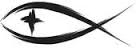 Meetings & EventsTuesday, March 21st														Stewardship 3pmWednesday, March 22nd												Lenten Service 7pmWednesday, March 22nd												Council after worshipThursday, March 23rd													Evangelism 3pmPLEASE LEAVE ATTENDANCE SHEETS	Please remember to fill out the attendance sheet you will find in your bulletin and leave it on the pew when you leave today.  Even if you don’t use the attendance sheet, please leave it on the pew and the elders will collect them after the service.  The blank sheets will be reused.NEW MEMBER CLASS THIS MORNING	We will be having a new member class after worship and running until Palm Sunday.  Current members are welcome to attend as well and refresh their core knowledge in the Lutheran faith.COFFEE HOUR THIS MORNING	The Board of Stewardship is inviting everyone to a coffee hour following worship TODAY.  There will be some snacks and drinks and an opportunity for some conversation in the fellowship hall.  Please join us!SPECIAL COUNCIL MEETING AFTER WORSHIP	We need to have a very brief Council meeting following worship today to formally elect members to vote for Synodical President.  This will take just a few minutes of your time, so please stay upstairs for just a moment to get this done before heading down to the coffee hour.THRIVENT CHOICE DOLLARS	A reminder that you must tell Thrivent where you want to donate your Thrivent Choice Dollars before the end of March.  You can contact Thrivent either at 1-800-847-4836 or online at www.Thrivent.com/thriventchoice.EASTER FLOWERS	There is an insert today about providing flowers for Easter.  Please take a look and return the form either to Bev or Scott if you are providing flowers.TRINITY SCHOOL FUNDRAISER	Trinity Lutheran School in Manistee is holding a fundraiser at Pizza Hut.  Join us for dine-in or take out on Tuesday, March 21st from 4:00pm – 8:00pm at the Pizza Hut in Manistee.  A variety of scrumptious sweets will also be available for purchase to accompany your favorite pizza pie.  The blessings received will be used to continue the ministry of Trinity Lutheran School.TRINITY ARCADIA PASSOVER MEAL	A Seder Passover Meal will take place at Trinity Lutheran Church in Arcadia on Maundy Thursday, April 6th at 5pm.  This contemporary meal features a variety of fruits, roast lamb, eggs, and cheese.  The evening begins with a recollection of the Passover events of the Israelites in Egypt.  There will be readings and prayers prior to sharing the meal.  The cost is $10/person and reservations are required.  Contact (231) 889-3620 or visit https://tinyurl.com/2023SederMeal.SERVING THIS MONTH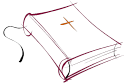 Greeters: John & Janet KlineAltar Guild: Rodney & Jerilyn SchimkeSERVING TODAY						SERVING NEXT WEEK 3/26/2023Pastor:  Rev. Jacob Sherry				Pastor:  Rev. Jacob SherryElder:  Ed Brandt							Elder:  Ed BrandtAccomp:  William Bankstahl				Accomp:  William BankstahlAcolyte:  Sarah & Leah Sherry			Acolyte:  Connor LeSargeReader:  Pastor								Reader:  PastorATTENDANCE: 3/12/2023WORSHIP: 51							BIBLE STUDY: 11FIRST FRUITS TRACKER WEEK ENDING:  3/5/2023Offering Receipts:		$3,221.00			YTD Budget Receipts:	$28,290.00Weekly Budget Needs:	$2,954.57			YTD Budget Needs:		$32,500.27Lent & Holy Week ServicesSun., Mar. 19th		Worship								10:30amWed., Mar. 22nd	Lenten Worship					7:00pmSun., Mar. 26th		Worship w/Communion		10:30amWed., Mar. 29th	Lenten Worship					7:00pmSun., Apr. 2nd		Palm Sunday Worship			10:30amThur., Apr. 6th		Maundy Thursday Worship	7:00pm												(at Norw	alk Lutheran Church)Fri., Apr. 7th		Good Friday Worship			7:00pmSun., Apr. 9th		Easter Sunday Worship			10:30amw/CommunionJesus said,“For judgment I came into this world,that those who do not see may see, and those who see may become blind.”